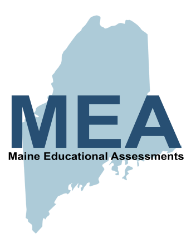 Dear Parent/Guardian,Enclosed are your child’s results on the alternate Maine Educational Assessments (MEA) from the spring of 2019.  The MEA Alternate Mathematics and ELA/Literacy was the Multi-State Alternate Assessment (MSAA).  The MEA Alternate Science was the Personalized Alternate Assessment Portfolio (PAAP).  Information about each of these assessments can be found here: https://www.maine.gov/doe/Testing_Accountability/MECAS/materialsSample MSAA items can be viewed at:  https://www.maine.gov/doe/Testing_Accountability/MECAS/materials/msaaAn MSAA Parent Overview provides grade level information for each content area:  https://www.maine.gov/doe/Testing_Accountability/MECAS/supportsFor MEA Alternate Science (PAAP), the Alternate Grade Level Expectations (AGLEs) can be found here:  https://www.maine.gov/doe/Testing_Accountability/MECAS/supportsStudent performance on the MEA is reported in four achievement levels:Level 4: 	Above State ExpectationsLevel 3: 	At State ExpectationsLevel 2: 	Below State ExpectationsLevel 1: 	Well Below State ExpectationsMaine’s public school students in grades 3-8 and in the third year of high school are required by both state and federal law to be assessed each year in mathematics and English language arts (ELA)/literacy.  They are further required to be assessed in science at grades 5 and 8, and in the third year of high school.  A small percentage of students with significant cognitive disabilities take an alternate assessment based on alternate achievement standards (AA-AAS).Overall results by school, by district and for the whole state can be found at the Maine Assessment and Accountability Reporting System (MAARS):  https://public.tableau.com/profile/maine.department.of.education#!/vizhome/MaineAssessments/MaineAssessments. While no single test can give a complete picture of a child’s achievement, the MEA, combined with other information (e.g. school grades and daily schoolwork), can help us all better understand the progress of our students.  These assessments can help schools review and improve curriculum.  The results can highlight areas where a particular student needs additional support, where he or she has mastered the content, and where the student might be challenged to go deeper into the subject matter.  Teachers can use the information to guide their instruction and provide more individualized learning opportunities for students.  Parents can use the information to help support their child at home and guide discussions with their child’s teacher.We are confident that the quality instruction delivered by our committed educators, along with your support, can help our students meet and exceed the expectations Maine has established for their learning.  We encourage you to reach out to your child’s teacher with any questions you have about the MEA or your child’s progress.